 ь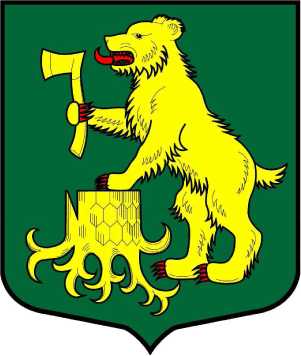 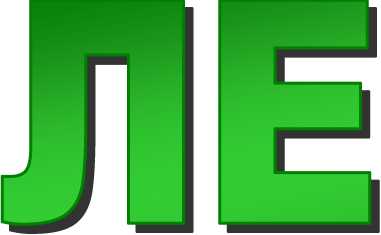 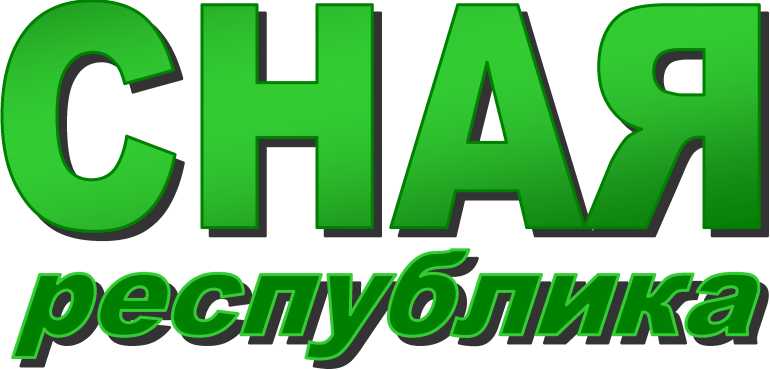 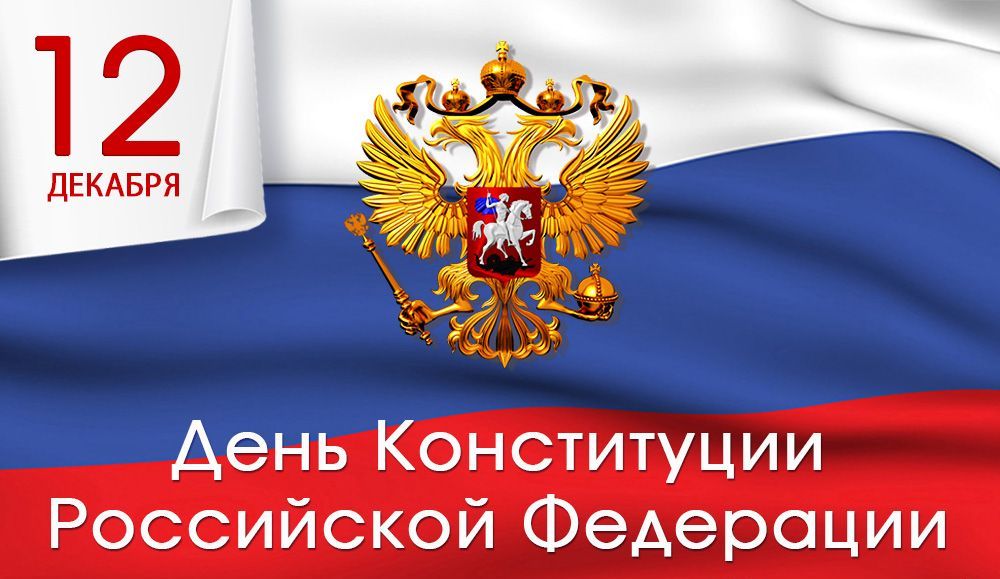 ПОСТАНОВЛЕНИЕ АДМИНИСТРАЦИИ МУНИЦИПАЛЬНОГО ОБРАЗОВАНИЯ ПЧЕВЖИНСКОЕ СЕЛЬСКОЕ ПОСЕЛЕНИЕ КИРИШСКОГО МУНИЦИПАЛЬНОГО РАЙОНА ЛЕНИНГРАДСКОЙ ОБЛАСТИ от 12 декабря 2019 года № 164О дополнительных мерах по обеспечению устойчивого функционирования жилищно-коммунального хозяйства в Пчевжинском сельском поселении в период с 31 декабря 2019 года по 09 января 2020 года В целях обеспечения мер по бесперебойной работе объектов жилищно-коммунального хозяйства и недопущению аварий на объектах жизнеобеспечения в период с 31 декабря 2019 года по 09 января 2020 года, Администрация муниципального образования Пчевжинское сельское поселение Киришского муниципального района Ленинградской областиПОСТАНОВЛЯЕТ:1. Рекомендовать руководителям объектов жизнеобеспечения: МП «ККП п. Пчевжа», МП «УВКХ», МП «Жилищное хозяйство», ПАО «Ленэнерго», ОАО «Леноблгаз» филиал «Тосномежрайгаз»:1.1. Подготовить приказ об организации круглосуточных дежурств ответственных лиц из числа административно-технического персонала предприятий;1.2. Организовать периодический обход и контроль за работой систем теплоснабжения и состоянием утепления зданий; обеспечить закрепление за объектами энергоснабжения (котельные, водозаборы, трансформаторные подстанции) ответственных лиц из числа инженерно-технического персонала предприятий, за конкретными жилыми домами работников эксплуатационных служб, с целью обеспечения круглосуточного контроля;1.3. Рассмотреть целесообразность увеличения на данный период численности аварийно-диспетчерских служб;1.4. Проверить работоспособность и уточнить порядок привлечения к устранению аварийных ситуаций технического персонала предприятия и схемы оповещения;1.5. С персоналом, привлекаемым к работе и дежурству, провести внеплановые инструктажи по действию в аварийных ситуациях;1.6. Проверить готовность аварийных бригад, укомплектованность инструментом, материалами и запасными частями;1.7. Обеспечить в случае необходимости возможность получения дополнительных материалов, инструментов и оборудования со складов предприятия; обеспечить исправность автотранспортной техники, технологического оборудования, наличие запасов топлива и возможность привлечения вышеперечисленного оборудования к ликвидации аварийных ситуаций в случае их возникновения;1.8. Обеспечить готовность аварийных бригад и техники, составить графики дежурств ответственных лиц;1.9. Проверить работу резервного и вспомогательного оборудования.2. Рекомендовать руководителям МОУ «Пчевжинская средняя общеобразовательная школа имени Героя Советского Союза А.И. Сидорова», МАУК «МКПЦ Киришского муниципального района» Пчевжинский СДК, МАУК «МКПЦ Киришского муниципального района» Пчевжинская поселенческая библиотека,  МАУК «МКПЦ Киришского муниципального района» Бельский СК, Пчевжинской ФАП обеспечить дежурство и контроль за состоянием тепло-, электро-, водоснабжения вверенных объектов с составлением графиков дежурств ответственных лиц.3. Приказы и графики дежурств, информацию о готовности в срок до 20 декабря 2019 года предоставить в Администрацию Пчевжинского сельского поселения и оперативному дежурному ЕДДС МУ «УЗНТ» по телефону (81368) 243-25, 511-28.4. Настоящее постановление вступает в силу с момента его принятия.Глава администрации					                                         Харитонова А.В.ПУБЛИЧНЫЕ СЛУШАНИЯ СОСТОЯЛИСЬ12 декабря 2019 года в 16.00 в здании Пчевжинского сельского Дома культуры состоялись публичные слушания по проекту бюджета муниципального образования Пчевжинское сельское поселение Киришского муниципального района Ленинградской области на 2020 год и на плановый период 2021 и 2022 годов, путём опубликования настоящего решения, назначенные решением Совета депутатов муниципального образования Пчевжинское сельское поселение Киришского муниципального района Ленинградской области от 05.11.2019 года № 3/18. Проект бюджета опубликован в газете «Лесная республика», размещен на сайте администрации муниципального образования Пчевжинское сельское поселение пчёвжа.рф.В слушаниях приняли участие 20 человек. В ходе подготовки и проведения публичных слушаний проекта бюджета муниципального образования Пчевжинское сельское поселение Киришского муниципального района Ленинградской области на 2020 год и на плановый период 2021 и 2022 годов предложений и замечаний не поступило. По итогам публичных слушаний принято решение:публичные слушания проекта бюджета муниципального образования Пчевжинское сельское поселение Киришского муниципального района Ленинградской области на 2020 год и на плановый период 2021 и 2022 годов считать состоявшимися и направить проект бюджета на рассмотрение Совета депутатов муниципального образования Пчевжинское сельское поселение Киришского муниципального района Ленинградской области.ИНФОРМАЦИЯ ПРОКУРАТУРЫ06.11.2019 Киришской городской прокуратурой на базе МАУДО «МУК» для учащихся 9-11 классов Киришского района организована делова игра «Аукцион правовых знаний», целью которой была профилактика преступлений и правонарушений среди молодежи, воспитание правовой культуры.Деловая игра состояла из 3 туров, в первом из которых ребятам предложено было ответить на несложные вопросы правовой тематики, во втором заработать баллы, разрешая правовые ситуации, в третьем – давая определения юридическим понятиям. Формат мероприятия позволил участникам деловой игры раскрыть свои умения находить решения проблем, используя правовые знания, приобрести новые знания о законах и способах применения их в жизни. Участники показали высокие знания в области права и обществознания. В Ленинградской области в результате принятых мер прокурорского реагирования погашена задолженность по заработной плате на общую сумму 1, 7 млн. руб.Киришским городским прокурором Ленинградской области принят комплекс мер прокурорского реагирования, направленных на понуждение работодателя погасить задолженность по заработной плате перед работниками.Установлено, что в ООО «Племзавод «Детскосельский» осуществляющем деятельность по разведению молочного крупного рогатого скота и производству сырого молока в п. Пчева Киришского района Ленинградской области, систематически нарушались сроки оплаты труда работников за июнь – сентябрь 2019 года, имелась задолженность по выплате заработной платы перед 76 работниками на общую сумму 1 690 тыс. руб. В связи с этим городской прокуратурой 22.10.2019 в отношении главного бухгалтера ООО «Племзавод «Детскосельский» возбуждено дело об административном правонарушении по ч. 6 ст. 5.27 КоАП РФ (нарушение трудового законодательства и иных нормативных правовых актов, содержащих нормы трудового права), 22.10.2019 в адрес генерального директора организации внесено представление об устранении выявленных нарушений.Благодаря принятым мерам ООО «Племзавод «Детскосельский» 24.10.2019 полностью погашена задолженность перед работниками на общую сумму 1 690 тыс. руб.Начисление и выплата компенсации за несвоевременную оплату труда в соответствии со ст. 236 Трудового кодекса РФ находится на контроле городской прокуратуры.Киришская городская прокуратура провела проверку по обращению местной жительницы об оказании ей помощи в получении жилого помещения по договору специализированого найма.Установлено, что заявительница относится к категории лиц из числа детей-сирот и детей, оставшихся без попечения родителей (мать лишена родительских прав в отношении дочери, отец юридически не установлен), не является нанимателем жилого помещения по договору социального найма либо членом семьи нанимателя жилого помещения по договору социального найма, либо собственником жилого помещения, вследствие чего включена в муниципальный список детей-сирот и детей, оставшихся без попечения родителей, лиц из числа детей-сирот и детей, оставшихся без попечения родителей, подлежащих обеспечению жилыми помещениями по договорам найма специализированных жилых помещений.Вместе тем, по достижении совершеннолетия заявительнице жилое помещение не предоставлено.  В целях защиты прав заявительницы прокурор обратился в суд с исковым заявлением о предоставлении ей благоустроенного жилого помещения специализированного жилищного фонда.В настоящее время судом требования прокурора удовлетворены. Исполнение судебного решения взято прокурором на контроль. В честь Всероссийского дня призывника в школе № 6 состоялось мероприятие патриотически-правовой направленности для старшеклассников.С будущими военнообязанными беседовали заместитель Киришского городского прокурора Заур Кулиев и директор Учебного центра «Белый кречет» Алексей Сова. Они посвятили юную аудиторию в юридические и нравственные аспекты, связанные с воинской обязанностью российских граждан, рассказали о перспективах, которые открываются молодым людям, осознающим и исполняющим конституционный долг. Гости поделились своими воспоминаниями об армейской и флотской юности, ее испытаниях, а также полезных составляющих воинской выучки, которые поддерживают и в мирной жизни. Как отметили спикеры, защита Отечества – священный долг мужчин и женщин, равно как защита родных людей и непреходящих человеческих ценностей.Киришским городским прокуроров приняты меры по защите прав семьи, имеющей детей, на меры социальной поддержки, гарантированные Социальным кодексом Ленинградской области.	В ходе проверки по обращению установлено, что завидущим МДОУ «Детский сад № 24», Комитетом по образованию Киришского района принято незаконное решение об отказе заявителю в предоставлении компенсации части родительской платы за присмотр и уход в дошкольной образовательной организации в размере 25 % за первого ребенка и в размере 55 % за второго ребенка ввиду превышения величины среднего дохода, установленного областным законом об областном бюджете Ленинградской области на очередной финансовый год и на плановый период в размере 29 700 руб. на каждого члена семьи. При принятии решения образовательной организацией и Комитетом по образованию не приятны во внимание положения федерального законодательства, определяющие общие принципы учета доходов и расходов для реализации права на получение мер социальной поддержки (Федеральный закон от 05.04.2003 № 44-ФЗ «О порядке учета доходов и расчета среднедушевого дохода семьи и дохода одиноко проживающего гражданина для признания их малоимущими и оказания им государственной социальной помощи», постановление Правительства РФ от 20.08.2003 № 512 «О перечне видов доходов, учитываемых при расчете среднедушевого дохода семьи и дохода одиноко проживающего гражданина для оказания им государственной социальной помощи»), в соответствии с которыми при расчете среднедушевого дохода семьи и дохода одиноко проживающего гражданина для оказания им государственной социальной помощи из дохода семьи или одиноко проживающего гражданина исключается сумма уплаченных алиментов. В целях устранения допущенных нарушений и защиты прав семьи в адрес председателя Комитета по образованию 05.04.2019 внесено представление. Перерасчет платы за присмотр и уход в образовательной организации для детей заявителя находится на контроле городской прокуратуры.Федеральным законом от 24.07.2007 № 209-ФЗ «О развитии малого и среднего предпринимательства в Российской Федерации» определены условия, при выполнении которых юридические лица и индивидуальные предприниматели относятся к субъектам малого и среднего предпринимательства.  Частью 3 ст. 4 данного закона установлено, что выручка от реализации товаров (работ, услуг) без учёта налога на добавленную стоимость за предшествующий календарный год не должна превышать предельные значения, установленные Правительством Российской Федерации для каждой категории субъектов малого и среднего предпринимательства. Постановлением Правительства Российской Федерации от 04.04.2016 № 265 «О предельных значениях дохода, полученного от осуществления предпринимательской деятельности, для каждой категории субъектов малого и среднего предпринимательства» предусмотрено, что предельные значения дохода, полученного от осуществления предпринимательской деятельности за предшествующий календарный год, определяемого в порядке, установленном законодательством Российской Федерации о налогах и сборах, суммируемого по всем осуществляемым видам деятельности и применяемого по всем налоговым режимам, с 01.08.2016 для микропредприятий составляет 120 млн. рублей, для малых предприятий - 800 млн. рублей; для средних предприятий - 2 млрд. рублейФедеральным законом Российской Федерации от 23.04.2018 № 88-ФЗ «О внесении изменения в статью 217 части второй Налогового кодекса Российской Федерации в связи с принятием Федерального закона «О ежемесячных выплатах семьям, имеющим детей», вступившим в законную силу с 23.04.2018, в Налоговый кодекс Российской Федерации внесены изменения, освобождающие ежемесячные выплаты семьям в связи с рождением (усыновлением) первого и (или) второго ребенка от обложения налогом на доходы физических лиц.Так, Федеральным законом от 28.12.2017 № 418-ФЗ «О ежемесячных выплатах семьям, имеющим детей» установлены основания и порядок назначения и осуществления ежемесячной выплаты в связи с рождением (усыновлением) первого ребенка и (или) ежемесячной выплаты в связи с рождением (усыновлением) второго ребенка.Право на получение ежемесячной выплаты в связи с рождением (усыновлением) первого ребенка и (или) ежемесячной выплаты в связи с рождением (усыновлением) второго ребенка (далее также - ежемесячная выплата в связи с рождением (усыновлением) первого или второго ребенка) имеют граждане Российской Федерации, постоянно проживающие на территории Российской Федерации.Право на получение ежемесячной выплаты в связи с рождением (усыновлением) первого или второго ребенка возникает в случае, если ребенок рожден (усыновлен) начиная с 1 января 2018 года, является гражданином Российской Федерации и если размер среднедушевого дохода семьи не превышает 1,5-кратную величину прожиточного минимума трудоспособного населения, установленную в субъекте Российской Федерации в соответствии с пунктом 2 статьи 4 Федерального закона от 24 октября 1997 года № 134-ФЗ «О прожиточном минимуме в Российской Федерации» за второй квартал года, предшествующего году обращения за назначением указанной выплаты.Ежемесячная выплата в связи с рождением (усыновлением) первого ребенка осуществляется женщине, родившей (усыновившей) первого ребенка, или отцу (усыновителю) либо опекуну ребенка в случае смерти женщины, отца (усыновителя), объявления их умершими, лишения их родительских прав или в случае отмены усыновления ребенка.Ежемесячная выплата в связи с рождением (усыновлением) второго ребенка осуществляется гражданину, получившему государственный сертификат на материнский (семейный) капитал в соответствии с Федеральным законом от 29 декабря 2006 года № 256-ФЗ «О дополнительных мерах государственной поддержки семей, имеющих детей».В соответствии с изменениями, внесенными Федеральным законом от 23.04.2018 № 88-ФЗ в Налоговый кодекс Российской Федерации, доходы граждан в виде указанной ежемесячной выплаты не облагаются налогом на доходы физических лиц.Использование и охрана лесов должны осуществляется исходя из понятия о лесе не только как о природном ресурсе, но и как об экологической системе (статья 5 Лесного кодекса Российской Федерации). Любая территория лесозаготовок является охотничьими угодьями, средой обитания охотничьих ресурсов – объектов животного мира (диких животных). Поэтому, следует помнить, что вырубка леса на арендованных участках, несмотря на ее законность, причиняет вред среде обитания диких животных в виде изменения экосистемы, снижения численности и продуктивности популяции животных. Реальность причинения вреда определяется самим фактом хозяйственной деятельности, при которой происходит изъятие лесных насаждений, являющихся средой обитания животного мира.  Согласно п.3 ст.1064 Гражданского кодекса РФ вред, причиненный правомерными действиями, подлежит возмещению в случаях, предусмотренных законом. Юридические лица и граждане, причинившие вред среде обитания диких животных, возмещают нанесенный ущерб добровольно либо по решению суда или арбитражного суда в соответствии с таксами и методиками исчисления ущерба животному миру, а при их отсутствии – по фактическим затратам на компенсацию ущерба, нанесенного среде обитания диких животных, с учетом понесенных убытков, в том числе упущенной выгоды (Федеральный закон от 24.04.1995 № 52-ФЗ «О животном мире»).  Согласно Федеральному закону «Об охране окружающей среды» от 10.01.2002 № 7-ФЗ юридические и физические лица, причинившие вред окружающей среде в результате разрушения естественных экологических систем обязаны возместить его в полном объеме. Пленум Верховного суда РФ отметил, что основанием для привлечения лица к имущественной ответственности является причинение им вреда, выражающееся в негативном изменении состояния окружающей среды, в частности разрушении естественных экологических систем, гибели или повреждении объектов животного мира и иных неблагоприятных последствиях (п. 6 Постановления от 30.11.2017 № 49 «О некоторых вопросах применения законодательства о возмещении вреда, причиненного окружающей среде»). Обращаю внимание, что иски о компенсации вреда окружающей среде, причиненного нарушением законодательства в области охраны окружающей среды, могут быть предъявлены в течение двадцати лет (ч.3 ст.78 Федерального закона «Об охране окружающей среды» от 10.01.2002 № 7-ФЗ). Областным законом от 20.06.2018 № 56-оз «О внесении изменений в областной закон «О правовом регулировании муниципальной службы в Ленинградской области» предусмотрено, что в рамках конкурсной процедуры на заключение договора о целевом обучении на должность муниципальной службы при равных условиях преимущественное право, помимо граждан, имеющих более высокий средний балл промежуточной аттестации в образовательной организации, в которой гражданин впервые получает образование по очной форме обучения за счет средств бюджетов бюджетной системы Российской Федерации, победителей и призеров олимпиад, граждан, признанных в установленном законодательством порядке малоимущими либо являющихся членами малоимущих семей, будет предоставляться гражданам, являющимся членами многодетных семей или членами многодетных приемных семей.Безопасность при использовании пиротехники При использовании пиротехники, необходимо соблюдать следующие рекомендации:- приобретать пиротехнику следует только в специализированных магазинах;- покупая пиротехнические изделия, убедитесь, что они имеют сертификаты соответствия;- перед применением пиротехнического изделия внимательно прочтите инструкцию;- если фитиль потух (или вам так показалось), то зажигать его повторно нельзя – термическая реакция может еще продолжаться, и петарда может сработать в тот момент, когда вы к ней приблизитесь;- не применяйте пиротехнику при ветре более 5 м/с;- следуйте рекомендациям по утилизации;- все пиротехнические изделия имеют ограниченный срок хранения и использования, пользоваться просроченной пиротехникой категорически запрещено;- нельзя использовать пиротехнику с видимыми повреждениями, а также сушить намокшие пиротехнические изделия на отопительных приборах;- не разрешайте малолетним детям самостоятельно запускать ракеты, петарды и другую пиротехнику (кстати, детям, не достигшим 16-летнего возраста, продавать пиротехнику запрещено);- использовать пиротехнику следует только на улице, на открытых площадках, подальше от домов и скопления больших масс людей, категорически запрещается запускать петарды с балконов и лоджий;- если пиротехника используется за городом, убедитесь, что поблизости нет опавших листьев и хвои, сухой травы;- запуская пиротехнику, отойдите на безопасное расстояние – оно должно быть указано на самом изделии;- не поджигайте пиротехнические изделия прямо в руках и не наклоняйтесь над горящими фейерверками;- запрещается разбирать пиротехническое изделие или каким-то образом изменять его конструкцию – это крайне опасно и чревато печальными последствиями;- запрещается использовать самодельные пиротехнические изделия.При покупке пиротехнических изделий особое внимание следует обратить на прилагаемую к нему инструкцию. В ней должны содержаться следующие сведения:1. наименование бытового пиротехнического изделия;2. условия применения;3. ограничения при обращении;4. способы безопасной подготовки, пуска и утилизации (при необходимости);5. правила хранения в быту;6. гарантийный срок и дата изготовления (или срок годности);7. предупреждение об опасности БПИ;8. действия в случае отказа и возникновения нештатных ситуаций;9. действия в случае пожара;10. реквизиты изготовителя;11. информацию по сертификацииИнструкция должна быть на русском языке, текст должен быть четким и хорошо различимым. Предупредительные надписи выделяют шрифтом или добавляют слово «ВНИМАНИЕ!».ПИРОТЕХНИКА ДОЛЖНА БЫТЬ БЕЗОПАСНОЙ При покупке  и использовании пиротехнических изделий важно соблюдать определенные требования.  Никогда не ленитесь лишний раз прочитать инструкцию на этикетке изделия. Помните, что даже знакомый и обычный на вид фейерверк может иметь свои особенности. Необходимо заранее четко определить – где вы будете проводить фейерверк, какие пиротехнические изделия будете использовать, как организуете показ запуска. При сильном и порывистом ветре лучше отказаться от проведения фейерверка. Зрители должны находиться за пределами опасной зоны. Оптимальное расстояние от точки запуска составляет не менее 30-50 метров.ПокупкаПриобретая пиротехнические изделия, проверьте наличие сертификата соответствия, инструкция по применению должна быть на русском языке, с указанием адреса или телефона производителя. Фейерверки приобретать следует только в местах официальной продажи: в магазинах, отделах и секциях магазинов, павильонах и киосках, обеспечивающих сохранность продукции.  При покупке фейерверков обратите внимание на упаковку: на ней  должны отсутствовать увлажненные места и разрывы.ХранениеФейерверки следует хранить в недоступных для детей местах, желательно в отапливаемом помещении, в противном случае из-за перепадов температуры фейерверки могут отсыреть. Отсыревшие фейерверки категорически запрещается сушить на отопительных приборах или используя нагревательные приборы. Опасно хранить пиротехнические изделия во влажном, а также в очень сухом помещении с температурой воздуха более 30°С. Опасно хранение вблизи легковоспламеняющихся предметов и веществ, а также обогревательных приборов.ЗапускНикогда не запускайте пиротехнику, находясь в состоянии алкогольного опьянения. Реакция при запуске фейерверков нужна не хуже, чем при управлении автомобилем. Запускающий должен заранее разместить и надежно закрепить изделие в соответствии с инструкцией по использованию и быть готовым оперативно отреагировать в случае возникновения непредвиденной ситуации. При поджоге нельзя держать изделие в руках, наклоняться над ним. Фитиль следует поджигать на расстоянии вытянутой руки. После окончания работы изделия, безопасно подходить к нему, спустя, как минимум, 10 минут.Салюты следует устанавливать на твердую ровную поверхность. Устройства с небольшой площадью основания следует закрепить, подсыпав с боков землей, или установить в плотный снег. Это позволит избежать их возможного опрокидывания. Ракеты и летающие фейерверочные изделия следует запускать вдали от жилых домов, построек с ветхими крышами или открытыми чердаками. Для наземных фейерверочных изделий нужно выбирать гладкую поверхность, которая не препятствует их движению. Это может быть лед, ровный грунт, асфальт, гладкий бетон.Чего делать нельзяНикогда не разбирайте пиротехнические изделия - ни до использования, ни после! Категорически запрещено каким-либо другим образом изменять конструкцию изделия до и после его использования.МЕРЫ ПРЕДОСТОРОЖНОСТИ ПРИ ИСПОЛЬЗОВАНИИ ПИРОТЕХНИКИЗимние праздники - это праздничное настроение, яркие огни, радость, смех, веселье - в ход идёт пиротехника. Дети взрывают петарды, балуются с салютами, взрослые используют «артиллерию» посерьезней. Чтобы праздники неожиданно не омрачили ожоги и другие травмы от использования пиротехники, а также, чтобы не пришлось вызывать пожарных, важно соблюдать следующие меры безопасности:1. Покупать пиротехнику  и ёлочные электрогирлянды можно исключительно у тех продавцов, которые имеют сертификаты качества на соответствующую продукцию, все товары должны иметь описания на русском языке и иметь срок годности. Если у Вас есть подозрения в подлинности изделия, лучше отказаться от его приобретения, здоровье дороже!2. До момента использования нужно обеспечить правильное хранение фейерверков.  Лучшие условия - сухое и прохладное место, не находящееся в непосредственной близости от источников огня и газовых приборов.  Запрещается сушить намокшие пиротехнические изделия на отопительных приборах - батареях отопления, обогревателях и т. п.3. Детям запрещено использование любых пиротехнических изделий! Не стоит носить петарды в карманах, играть с ними, использовать не по назначению. Не допускайте детей к установке фейерверков. Категорически запрещается применять пиротехнические изделия в помещениях, при сильном ветре, вблизи зданий, сооружений, машин, деревьев, линий электропередач, на балконах, в местах массового скопления людей. Перед использованием фейерверков внимательно изучите инструкцию применения. Не допускайте применение пиротехнических изделий с явными дефектами и повреждениями. В случае если фитиль поврежден или вовсе отсутствует, следует отказаться от использования изделия. Запуская фейерверки, в первую очередь стоит обеспечить безопасность зрителей. Новогодние салюты могут быть причиной ранения зрителей - случайных и невольных. Запуск фейерверков разрешён на специально отведённых площадках на территории г. Кириши по адресам: г. Кириши, пустырь напротив д. 18 по ул. Волховская набережная между кафе «Чёрная Каракатица» и рестораном «Веранда»; г. Кириши, Волховская набережная, «Вертолётная площадка»; г. Кириши, переулок Школьный «Горка» напротив ресторана «Белград».Правильное использование фейерверков предусматривает, зажигая фитиль, не наклоняйтесь над изделием во время его использования. Как показывает практика, самые распространенные травмы при запуске фейерверков - это повреждения лица и рук от внезапного запуска ракеты. В том случае, если фейерверк не сработал, нельзя пытаться его использовать повторно. 4. После использования пиротехнического изделия нужно обязательно осмотреть и очистить территорию от отработанных, не сработавших пиротехнических изделий и их опасных элементов.ПОМНИТЕ В СЛУЧАЕ ПОЖАРА, ЧРЕЗВЫЧАЙНОЙ СИТУАЦИИ ЗВОНИТЬ ПО ТЕЛЕФОНУ «01» ИЛИ «112»! БУДЬТЕ БДИТЕЛЬНЫ, НЕ СТОИТ ПОРТИТЬ СЕБЕ ПРАЗДНИКИ!Правила безопасности при украшении новогодней елки электрическими гирляндамиЧтобы праздник прошел без происшествий, специалисты рекомендуют ответственно подойти к выбору  электрических гирлянд и соблюдать правила их эксплуатации:- используйте электрические гирлянды заводского изготовления, на упаковке которых есть знак сертификации пожарной безопасности;- при обнаружении неисправностей (нагреве проводов, мигании лампочек и т.д.) обесточьте гирлянды;- перед использованием гирлянды тщательно проверяйте электропроводку, особое внимание обращайте на изоляцию и соединение проводов;- не используйте одновременно больше трех гирлянд: от перегрева сетей может произойти короткое замыкание;- если уходите из дома или ложитесь спать, не оставляйте гирлянды включенными;- при уличном украшении, например, фасада своего дома, не используйте гирлянды и удлинители, предназначенные для работы внутри помещений;- при выборе гирлянд старайтесь отдать предпочтение менее мощным: чем меньше мощность лампочек, тем меньше создаваемый ими нагрев и риск возгорания.Если пожар все-таки произошел, обесточьте электрическую гирлянду, вызовите пожарных. Если ситуация позволяет, можно приступить к самостоятельному тушению возгорания: накройте плотной тканью, примените огнетушитель.НАПОМИНАЕМ ОСНОВНЫЕ ПРАВИЛА ПОЖАРНОЙ БЕЗОПАСНОСТИ!С наступлением зимнего периода наибольшее число пожаров происходит в жилом секторе, основная причина которых – человеческий фактор. Соблюдайте правила пожарной безопасности в жилье:1. Не оставляйте без присмотра включенные в электросеть нагревательные электроприборы.2. Не используйте для обогрева жилища газовые плиты и самодельные электронагревательные приборы.3. Не сушите над газовыми и электрическими плитами белье и одежду.4. Не оставляйте без присмотра детей, умейте организовать их досуг.5. Не захламляйте лоджии и балконы сгораемыми материалами.6. Не загромождайте и не заваривайте аварийные люки на балконах.7. Не храните дома легковоспламеняющиеся жидкости.8. Не производите самостоятельно ремонт электропроводки.9. Не пользуйтесь неисправными электронагревательными приборами.10. Своевременно производите профилактический осмотр и ремонт электроприборов.11. Не используйте на счетчиках и электрощитах самодельные вставки- «жучки».12. Не перекаливайте печи, следите за появлением  в кирпичной кладке печей  трещин, своевременно проводите техническое обслуживание печей.13. Не курите в постели.При пожаре немедленно вызывайте пожарную охрану по телефону – 01, 112.РАСПРОСТРАНЯЕТСЯ БЕСПЛАТНО